قیمت لوله پلیکایکی از عوامل موثر بر تعیین قیمت لوله پلیکا، استحکام و کیفیت تولید آن می باشد که عوامل بسیاری در آن دخیل هستند. استحکام لوله پلیکا همچنین از طریق فشار تعیین می شود که روی قیمت لوله پلیکا نیز تاثیر زیادی می گذارد و تفاوت نرخ بارزی میان فشار های مختلف لوله وجود دارد.برای تعیین قیمت لوله پلیکا ابتدا بهتر است عوامل موثر و دخیل در آن را بررسی کرد. در این بررسی می توان تاثیر این عوامل را روی قیمت لوله پلیکا مشخص کرد اما میزان آن متغیر بوده و قابل تعیین شدن نیست.کیفیت تولید لوله پلیکااولین عامل موثر روی قیمت لوله پلیکا، کیفیت تولید می باشد. یکی از راهکار هایی که همواره مورد توجه برخی از شرکت ها قرار می گیرد، کم کردن کیفیت تولید برای مقابله با رقبا می باشد. این در حالیست که به نام و برند شرکت ضربه می خورد و مشتریان کمتری نیز به آن وفادار می مانند.بنابراین تولید و استفاده از مواد اولیه می توانند امری موثر در تعیین قیمت لوله پلیکا باشد که در صورت نادیده گرفتن آن، باید منتظر ضربات سنگینی از بازار بود. با این وجود در بعضی شرکت های معتبر سعی می شود تا کیفیت تولید و نحوه ی فرآوری پلی اتیلن ها افزایش یابد تا مشتریان بتوانند با اطمینان از این مراکز خرید نمایند.فشار عاملی موثر در قیمت لوله پلیکاشاید یکی از دلایلی که مبحث فشار بیان می شود، موثر بودن آن روی قیمت لوله پلیکا باشد. لوله پلیکا با مشخصات و ویژگی های منحصر به فرد خود می تواند اختلاف فشار معینی را تحمل کند و در صورتی که کاربری آن بر حسب اختلاف فشار تعیین نشود، انتظار دوام کوتاه مدت آن وجود دارد. بنابراین هنگام تعیین قیمت لوله پلیکا از مباحثی همچون لوله های فشار قوی و فشار متوسط صحبت می شود که قیمت لوله پلیکا نیز بر همین اساس تغییر می کند.مقاومت لوله پلیکا را می توان از روی فشار آن ها تعیین نمود و مسلما در ساخت لوله های پلیکا فشار قوی از مواد با کیفیت تر و بیشتری استفاده شده است که می توان قیمت لوله پلیکا را تحت تاثیر قرار دهد. کارشناسان مجموعه ی لوله آنلاین می توانند مشاوره ی کاملی را درباره ی قیمت لوله پلیکا به مشتریان ارائه دهند تا آن ها به صورت صحیح و بدون اشتباه، نیاز خود را بر طرف نمایند که البته باید هنگام خرید اطلاعات تکمیلی نیز داشته باشند.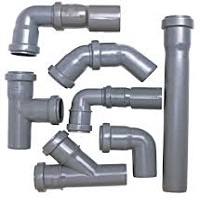 